M3 – AUKCIÓ-LISTAÖLELÉS; KIRÁNDULÁS; NEVETÉS; TENGERPARTI NYARALÁS; BÉKESSÉG; IGAZSÁG; TALÁLKOZÁS BARÁTOKKAL; IMÁDSÁG; CSALÁD; TÜRELEM; GAZDAGSÁG; HIT; NÉPSZERŰSÉG; EGÉSZSÉG; JÓSÁG; HOSSZÚ ÉLET; VIDÁMSÁG; MOZIZÁS; MŰVELTSÉG; HŰSÉG; BEJÁRNI A VILÁGOT; SZERETET(A lista tetszés szerint bővíthető, átalakítható.)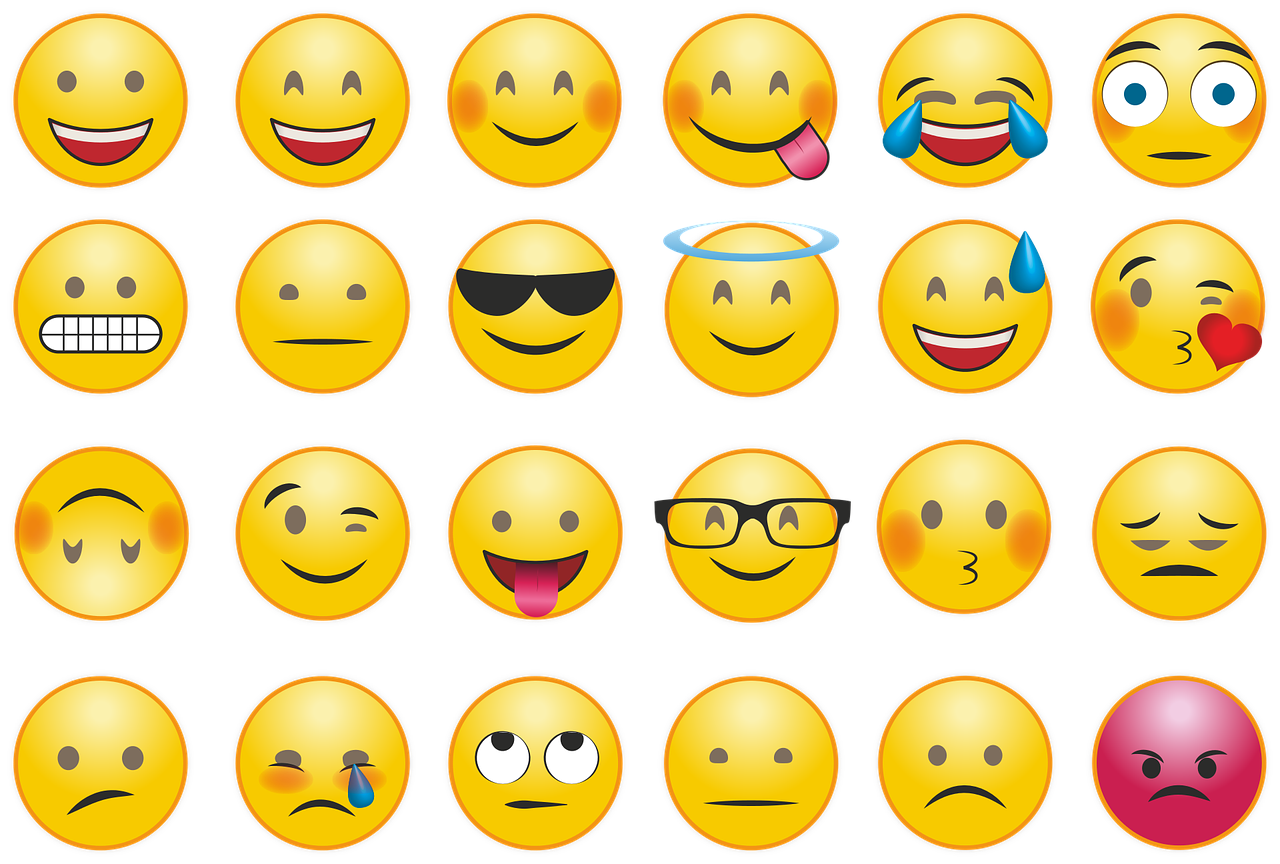 